          ŠTÁTNA  VETERINÁRNA  A POTRAVINOVÁ  SPRÁVA
        SLOVENSKEJ  REPUBLIKY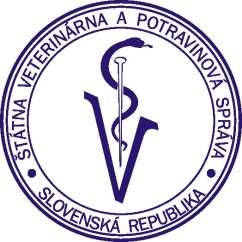          Botanická č. 17,  842 13  BRATISLAVAVáš list č.		   Náš list č.		       Vybavuje		          Bratislava	Štátna veterinárna a potravinová správa Slovenskej republiky (ďalej len „ŠVPS SR“) podľa     § 6 ods. 2 písm. a) zákona č. 39/2007 Z. z. o veterinárnej starostlivosti v znení neskorších predpisov usmerňuje regionálne veterinárne a potravinové správy v SR (ďalej len „RVPS“) v súvislosti so zisťovaním počtu včelstiev v spojení s jarnými prehliadkami  včelstiev.	Vyhláška MP SR č. 206/2012 o identifikácii a registrácii včelstiev ukladá chovateľovi včiel podľa § 2 ods. 4 za povinnosť nahlásiť najneskôr do 30. apríla príslušného kalendárneho roka počet včelstiev na jednotlivých stanovištiach k 15. aprílu príslušného kalendárneho roka. Z dôvodu presnej registrácie všetkých včelstiev na území Slovenskej republiky budú vykonávať poverení asistenti úradných veterinárnych lekárov (ďalej len „AUVL“) v súčinnosti s RVPS kontrolu správnosti vyplnenia tlačív „Ročné hlásenie o chove včelstiev“, ktoré odovzdajú  do 30. apríla 2017 príslušnej RVPS a tá ich následne zašle do 5.5. 2017 na NPPC Nitra; Ústav včelárstva Liptovský Hrádok Dr.        J. Gašperika 599, 033 80 Liptovský Hrádok, aby sa  databáza Centrálneho registra  včelstiev so stavom včelstiev mohla uzavrieť.             NPPC Nitra; Ústav včelárstva Liptovský Hrádok zašle na jednotlivé RVPS vopred vyplnené „Hlásenia chovateľa včiel“  s údajmi z CRV o jednotlivých stanovištiach včelstiev v územnej pôsobnosti príslušných RVPS, ktoré úradní veterinárni lekári poskytnú povereným asistentom v tlačenej forme. AUVL vykonajú v rámci jarných klinických  prehliadok na prítomnosť MVP alebo jarných prehliadok na kontrolu varroázy, fyzickú kontrolu včelstiev na im pridelených stanovištiach, overia úplnosť údajov na tlačive  „Ročné hlásenie o chove včelstiev“ a zároveň svojim podpisom potvrdia správnosť údajov uvedených na  tlačive. Údaje o počte včelstiev jednotlivých chovateľov asistent zaznamená aj do pracovných zoznamov chovateľov. Je dôležité, aby kontroly počtu včelstiev vykonali AUVL v rajónoch stanovených v poverení, a aby boli skontrolovaní aj chovatelia neorganizovaní vo včelárskych organizáciách. AUVL skontrolované a doplnené tlačivá odovzdajú na RVPS. RVPS po obdržaní všetkých skontrolovaných a doplnených  tlačív („Hlásenie chovateľa včiel“) tieto zašle do 5. 5. 2017 na NPPC Nitra; Ústav včelárstva Liptovský Hrádok.             Podľa katastra, v ktorom sa jednotlivé stanovište nachádza, budú na hláseniach predtlačené aj registračné číslo aktuálne pridelených AUVL. Uvedené registračné čísla na hláseniach majú len informačný charakter. Pre vyplatenie podpory  z národného programu včelárstva sa bude kontrolovať pridelenie AUVL ku katastrom v informačnom systéme centrálneho registra včelstiev.            Pred poskytnutím zaslaných dokumentov povereným AUVL je potrebné neodkladne vykonať podľa usmernenia č. 314/17-226  zo dňa 27.1.2017 revíziu a prípadnú úpravu resp. doplnenie rajonizácie AUVL. Vydávané poverenia je potrebné generovať v systéme  centrálneho   registra včelstiev. Rajonizáciu AUVL resp. úpravu podľa usmernenia je potrebné  realizovať bezodkladne pred začatím klinických prehliadok v roku 2017 v termíne najneskôr do 17. marca.  Každý poverený AUVL musí mať presne vymedzenú svoju pôsobnosť a na poverení vystavenom zo systému CRV musí byť presne vymedzený kataster podľa vopred vytvorenej rajonizácie územia RVPS.           -      Prof. MVDr. Jozef Bíreš, DRSc.							                  ústredný riaditeľUrčenéRegionálne veterinárne a potravinové správy v Slovenskej republike942/17-226MVDr. Papierniková7.3. 2016Vec :  Zisťovanie počtu včelstiev – usmernenieVec :  Zisťovanie počtu včelstiev – usmernenieVec :  Zisťovanie počtu včelstiev – usmernenieVec :  Zisťovanie počtu včelstiev – usmernenie